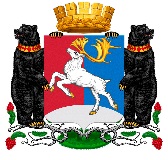 КАМЧАТСКИЙ КРАЙСОВЕТ ДЕПУТАТОВГОРОДСКОГО ОКРУГА «ПОСЕЛОК ПАЛАНА»(8-ой созыв)«09»  ноября  .		                                                                      пгт. Палана15-я очередная сессия Совета депутатовРЕШЕНИЕ № 26-р/08-23              В соответствии с пунктом 4 части 3 статьи 19 Федерального закона от 26.07.2006    № 135-ФЗ «О защите конкуренции», Порядком предоставления в аренду без торгов, муниципального имущества субъектам малого и среднего предпринимательства и самозанятым гражданам для осуществления приоритетной деятельности  в соответствии с разделом 3 муниципальной программы «Развитие малого и среднего предпринимательства на территории городского округа «поселок Палана», утвержденной постановлением  Администрации городского округа «поселок Палана» от 25.04.2022 № 143, Нормативным правовым актом городского округа «поселок Палана» от 24.06.2021 № 07-НПА/07-21 «Положение о предоставлении муниципальной преференции на территории городского округа «поселок Палана», в связи с обращением индивидуального предпринимателя Джафарова Б.М., на основании Устава городского округа «поселок Палана», Совет депутатов городского округа «поселок Палана»РЕШИЛ:	1. В целях оказания имущественной поддержки индивидуальному предпринимателю Джафарову Б.М., осуществляющему на территории городского округа «поселок Палана» деятельность,  относящуюся к приоритетным - «Производство строительных материалов (газо-шлако-бетонных блоков, газобетонных смесей, тротуарной плитки, дорожных бордюров и пр.), предоставить муниципальную преференцию путем передачи в аренду без торгов, муниципального недвижимого имущества, свободного от прав третьих лиц, нежилые помещения площадью 451,2 кв.м., расположенные на 1 этаже здания Банно-прачечный комбинат, адрес (местонахождение) объекта: Камчатский край, Тигильский район, пгт. Палана, ул. Обухова 2/1, кадастровый номер 82:01:000000:50:- Литера А этаж 1, помещения 1-25 (площадь 252,0 кв.м.)- Литера А1 этаж 1, помещения 1-17 (площадь 184,8 кв.м.)- Литера А 3 этаж 1, помещения 1 (площадь 14,4 кв.м.)на срок 10 (десять) лет, в соответствии с приложением. 2. Направить настоящее Решение в Администрацию городского округа «поселок Палана» для заключения договора с индивидуальным предпринимателем Джафаровым Б.М. в установленном порядке.                  3.Настоящее решение вступает в силу с момента его принятия и подписания.                  4. Контроль за исполнением настоящего решения оставляю за собой.Председатель Совета депутатов городского округа «поселок Палана»					             Т.В.КазакПриложениек Решению Совета депутатов городского округа «поселок Палана»от  09 ноября . № 26-р/08-23           Переченьобъектов имущества муниципальной казны,  подлежащих передаче в аренду без торгов индивидуальному предпринимателю Джафарову Б.М.О предоставлении муниципальной преференции в виде передачи в аренду без торгов муниципального имущества городского округа «поселок Палана» индивидуальному предпринимателю Джафарову Б.М.№п/пНаименование объектаКол-во(шт.)Кадастровая стоимость (руб.)1.Нежилые помещения, расположенные на 1 этаже здания Банно-прачечного комбината, адрес (местонахождение) объекта: Камчатский край, Тигильский район, пгт. Палана, ул. Обухова 2/1, кадастровый номер 82:01:000000:50:1.- Литера А этаж 1, помещения 1-25 (площадь 252,0 кв.м.)251 936 970,781.- Литера А1 этаж 1, помещения 1-17 (площадь 184,8 кв.м.)171 420 445,241.- Литера А 3 этаж 1, помещения 1 (площадь 14,4 кв.м.)1110 684,04ИТОГО:ИТОГО:433 468 100,06